Name of Journal: World Journal of Gastrointestinal OncologyManuscript NO: 68634Manuscript Type: LETTER TO THE EDITORCritical biomarkers of hepatocellular carcinoma in body fluids and gut microbiotaNath LR et al. Biomarker analysis in HCCLekshmi R Nath, Maneesha Murali, Bhagyalakshmi NairLekshmi R Nath, Department of Pharmacognosy, Amrita School of Pharmacy, Amrita Vishwa Vidyapeetham, AIMS Health Science Campus, Kochi 682041, Kerala, IndiaManeesha Murali, Bhagyalakshmi Nair, Amrita School of Pharmacy, Amrita Vishwa Vidyapeetham, AIMS Health Science Campus, Kochi 682041, Kerala, IndiaAuthor contributions: Nath LR designed the draft; Murali M and Nair B performed a literature review; Nath LR and Nair B analyzed data; Nath LR and Murali M wrote the letter; Nath LR revised the paper.Corresponding author: Lekshmi R Nath, PhD, Assistant Professor, Department of Pharmacognosy, Amrita School of Pharmacy, Amrita Vishwa Vidyapeetham, AIMS Health Science Campus, Ponekkara P.O., Kochi 682041, Kerala, India. lekshmirnath@aims.amrita.eduReceived: May 31, 2021Revised: July 15, 2021Accepted: Published online: AbstractHepatocellular carcinoma (HCC) is the most prevalent primary liver cancer and one of the major causes of cancer-related death. The development of specific non-invasive or diagnostic markers from blood, urine and feces may represent a valuable tool for detecting HCC at an early stage. Biomarkers are considered novel potential targets for therapeutic intervention. It helps in the prediction of prognosis or recurrence of HCC, and also assist in the selection of appropriate treatment modality. We summarize the most relevant existing data about various biomarkers that play a key role in the progression of HCC.Key Words: Hepatocellular carcinoma; Biomarker; Body fluids; Blood; Gut microbiotaNath LR, Murali M, Nair B. Critical biomarkers of hepatocellular carcinoma in body fluids and gut microbiota. World J Gastrointest Oncol 2021; In pressCore Tip: Hepatocellular carcinoma (HCC) ranks fourth among the leading causes of cancer-related mortality. The development of specific noninvasive or diagnostic markers from blood, urine and feces may represent a valuable tool for detecting HCC at an early stage. Biomarkers help in the prediction of prognosis or recurrence, selection of appropriate treatment modality, and signify novel potential targets for therapeutic interventions. We summarize the most relevant existing data about various biomarkers involved in the progression of HCC.TO THE EDITORWe were interested to read the review reported by Guan et al[1] that clearly emphasized the substantial role of biomarkers from different body fluids such as blood, urine and feces for the early detection of primary and recurrent hepatocellular carcinoma (HCC). From the study reports, detection of biomarkers through screening of body fluids or feces is regarded as beneficial due to the quick and easy extraction procedures, stability, proper time management, cost-effectiveness and accessibility in comparison with conventional screening methods. The review highlights the clinical significance of several diagnostic biomarkers of HCC, including proteins, metabolites, circulating nucleic acids, circulating tumor cells (CTCs), extracellular vesicles (EVs), and gut microbiota from blood, urine and feces.A large pool of evidence suggests the presence of elevated serum blood levels of bilirubin, albumin, α-fetoprotein (AFP), Lens culinaris agglutinin-reactive fraction of AFP (AFP-L3) and des-γ-carboxy prothrombin (DCP) at the time of diagnosis of HCC. These biomarkers exhibit a close relation with HCC staging and prognosis of overall survival and disease-free survival. Elevated levels of AFP in cases of liver injury above the reference range (400-500 ng/mL) can be considered crucial for the prognosis of HCC. AFP-L3 possesses better sensitivity but low specificity for the early detection of HCC. To its expression in small tumors (< 2 cm in diameter) of aggressive types, the prognosis of early-stage HCC is relevant if the AFP-L3 level is greater than 10% in comparison with AFP. DCP can be regarded as an excellent prognostic biomarker since it can differentiate nonmalignant cirrhosis and HCC with a specificity of 93% and sensitivity of 92% at a cut-off value of about 150 mAU/mL[2]. With disease progression, metabolic markers such as methionine, proline and ornithine increase, whereas the levels of pimelylcarnitine and octanoylcarnitine decrease[3]. The applicability of phenylalanyl-tryptophan and glycocholate as a superior biomarker was demonstrated in a multicenter cohort study that indicated its diagnostic accuracy of 86.0%-92.5% in HCC[4].The progression of HCC involves invasion, migration, proliferation and metastasis. Studies have shown that drug resistance is mainly mediated through the functional activation of miRNAs. Clinicians can predict the overall survival of patients based on the expression of miRNA. Single miRNAs like miR-130b, miR-150, miR-182, miR-215 and miR-96 are considered key candidates among all miRNAs but the use of multiple miRNAs as promising biomarkers for the prediction of early as well as recurring HCC is recent[5]. CTCs play a significant role in the prediction of HCC recurrence, prognostic evaluation for surveillance, and promotion of suitable adjuvant therapy. CTCs are generally categorized as a small subpopulation of malignant cells secreted from primary malignant tissue and they are usually expressed at the aggressive malignancy stage; therefore, liquid biopsy of CTCs facilitates timely diagnosis of HCC[6]. Another important category of biomarker with a functional role in the prediction of HCC progression is EVs. Increased circulating levels of EVs have contributed to poor survival and disease-free survival in HCC patients. Despite their high capability of being absorbed into host cells, EVs are considered an efficient tool for targeted approaches. This is by the incorporation of therapeutic agents to improve therapeutic efficacy and reduce side effects. The incorporation of sodium/iodide symporter protein to EVs has been used as one of the systemic targeted approaches to cancer treatment with the promotion of cytotoxicity and radioiodine therapy[7].Another potential category of biomarkers for HCC are urine-based. Among the biomarkers,higher levels of 8-oxodeoxyguanosine improve DNA repair mechanisms by overcoming oxidative DNA damage with a reduction in risk of developing HCC. Enhanced levels of 15-F2t-isoprostane are also correlated with the risks of HCC. Urinary proteins such as urinary DJ-1, chromatin assembly factor-1, heat shock protein 60 and orosomucoid, and metabolites such as ethanolamine, lactic acid, aconitinic acid, phenylalanine and ribose were found to be effective predictors for early HCC recurrence. Additionally, the overexpression of urinary trypsin inhibitor in HCC was revealed to be a risk factor for HCC recurrence[1]. In a study reported by Hann et al[8], detection of urinary markers such as TP53m, mSGTP and mRASSF1A were potential tools for the early detection of HCC recurrence (Figure 1).Inflammation significantly decreases the expression of beneficial microflora which, in turn, enhances the risk of liver malignancy by accumulating harmful compounds. Translocated bacterial products such as lipopolysaccharides, peptidoglycans, muramyl-dipeptides and bacterial DNA from the infectious stage of the gut stimulate an inflammatory cascade by activation of signaling through Toll-like receptors (TLRs). Stimulation of interleukin-6, either directly or via the JAK/STAT3 pathway forces the gut microbiota to induce proliferation and progression of HCC. Gut microbiota can stimulate the generation of reactive free radical oxygen species indirectly via small molecular motifs derived from a pathogenic class of microbes by the activation of NADPH-oxidase (NOX1–NOX4). Microbial imbalance and enhancement of inflammation are directly correlated with fluctuating redox status. Modulation of farnesoid X receptor activation by gut microbiota enhances bile acid accumulation in the liver. This leads to damage of hepatocyte plasma membranes, resulting in activation of an inflammatory response and production of reactive oxygen species through stimulating the MAPK pathway. As a result, the secretion of inflammatory cytokines via the nuclear factor-B pathway is increased by induction of proliferation and immortalization of HCC cells directly or via the JAK/STAT3 pathway. Gut microbiota can exhaust the surveillance of the immune system within the tumor microenvironment of HCC through macrophage polarization via the activation of TLRs. This results in further diversification and progression of the tumor[9]. Additionally, several other biomarkers namely, glypican-3, Golgi protein complex-73, squamous cell carcinoma antigen and circulating tumor DNA are useful for early diagnosis of HCC, and might be clinically validated in the near future[10].The supporting evidence gives an insight into novel biomarkers for early prediction and prevention of HCC. HCC accounts for almost 90% of primary liver malignancies and has a poor prognosis due to rapid metastasis and multidrug resistance. Diagnosis of HCC at an early stage is important for overcoming the hurdles associated with the disease[11]. To conclude, it is important to identify and develop promising biomarkers for early diagnosis and prognosis as well as therapy of HCC.ACKNOWLEDGEMENTSWe thank Dr. Abraham R, JHSPH, Baltimore for the proofreading and Ms. Diers AR, University of Florida, United States for the language editing.REFERENCES1 Guan MC, Ouyang W, Wang MD, Liang L, Li N, Fu TT, Shen F, Lau WY, Xu QR, Huang DS, Zhu H, Yang T. Biomarkers for hepatocellular carcinoma based on body fluids and feces. World J Gastrointest Oncol 2021; 13: 351-365 [PMID: 34040698 DOI: 10.4251/wjgo.v13.i5.351]2 Wang X, Zhang Y, Yang N, He H, Tao X, Kou C, Jiang J. Evaluation of the Combined Application of AFP, AFP-L3%, and DCP for Hepatocellular Carcinoma Diagnosis: A Meta-analysis. Biomed Res Int 2020; 2020: 5087643 [PMID: 33015170 DOI: 10.1155/2020/5087643]3 Kim DJ, Cho EJ, Yu KS, Jang IJ, Yoon JH, Park T, Cho JY. Comprehensive Metabolomic Search for Biomarkers to Differentiate Early Stage Hepatocellular Carcinoma from Cirrhosis. Cancers (Basel) 2019; 11 [PMID: 31590436 DOI: 10.3390/cancers11101497]4 Luo P, Yin P, Hua R, Tan Y, Li Z, Qiu G, Yin Z, Xie X, Wang X, Chen W, Zhou L, Wang X, Li Y, Chen H, Gao L, Lu X, Wu T, Wang H, Niu J, Xu G. A Large-scale, multicenter serum metabolite biomarker identification study for the early detection of hepatocellular carcinoma. Hepatology 2018; 67: 662-675 [PMID: 28960374 DOI: 10.1002/hep.29561]5 Ning S, Liu H, Gao B, Wei W, Yang A, Li J, Zhang L. miR-155, miR-96 and miR-99a as potential diagnostic and prognostic tools for the clinical management of hepatocellular carcinoma. Oncol Lett 2019; 18: 3381-3387 [PMID: 31452818 DOI: 10.3892/ol.2019.10606]6 Mann J, Reeves HL, Feldstein AE. Liquid biopsy for liver diseases. Gut 2018; 67: 2204-2212 [PMID: 30177542 DOI: 10.1136/gutjnl-2017-315846]7 Costanzi E, Simioni C, Varano G, Brenna C, Conti I, Neri LM. The Role of Extracellular Vesicles as Shuttles of RNA and Their Clinical Significance as Biomarkers in Hepatocellular Carcinoma. Genes (Basel) 2021; 12 [PMID: 34207985 DOI: 10.3390/genes12060902]8 Hann HW, Jain S, Park G, Steffen JD, Song W, Su YH. Detection of urine DNA markers for monitoring recurrent hepatocellular carcinoma. Hepatoma Res 2017; 3: 105-111 [PMID: 28795155 DOI: 10.20517/2394-5079.2017.15]9 Gupta H, Youn GS, Shin MJ, Suk KT. Role of Gut Microbiota in Hepatocarcinogenesis. Microorganisms 2019; 7 [PMID: 31060311 DOI: 10.3390/microorganisms7050121]10 Pandyarajan V, Govalan R, Yang JD. Risk Factors and Biomarkers for Chronic Hepatitis B Associated Hepatocellular Carcinoma. Int J Mol Sci 2021; 22 [PMID: 33418899 DOI: 10.3390/ijms22020479]11 Tang W, Chen Z, Zhang W, Cheng Y, Zhang B, Wu F, Wang Q, Wang S, Rong D, Reiter FP, De Toni EN, Wang X. The mechanisms of sorafenib resistance in hepatocellular carcinoma: theoretical basis and therapeutic aspects. Signal Transduct Target Ther 2020; 5: 87 [PMID: 32532960 DOI: 10.1038/s41392-020-0187-x]FootnotesConflict-of-interest statement: The authors did not have any conflict of interest.Open-Access: This article is an open-access article that was selected by an in-house editor and fully peer-reviewed by external reviewers. It is distributed in accordance with the Creative Commons Attribution NonCommercial (CC BY-NC 4.0) license, which permits others to distribute, remix, adapt, build upon this work non-commercially, and license their derivative works on different terms, provided the original work is properly cited and the use is non-commercial. See: http://creativecommons.org/Licenses/by-nc/4.0/Manuscript source: Invited manuscriptCorresponding Author's Membership in Professional Societies: European Association for Cancer Research, No. EACR26534.Peer-review started: May 31, 2021First decision: June 26, 2021Article in press: Specialty type: OncologyCountry/Territory of origin: IndiaPeer-review report’s scientific quality classificationGrade A (Excellent): 0Grade B (Very good): BGrade C (Good): CGrade D (Fair): D, DGrade E (Poor): 0P-Reviewer: Li X, Li Y, Sitkin S, Xu X S-Editor: Gao CC L-Editor: Kerr C P-Editor: Figure Legends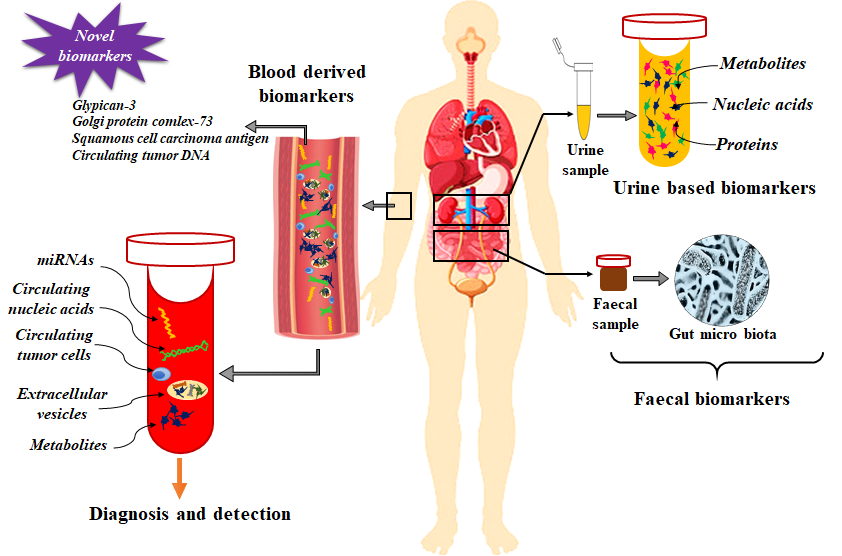 Figure 1 Pictorial representation of numerous biomarkers derived from different body fluids, namely, blood (serum), urine and feces. These biomarkers constitute a wide spectrum of proteins, nucleic acids and metabolites. Circulating tumor cells, miRNAs and gut microbiota which can be beneficial for the early detection, diagnosis and prognosis of hepatocellular carcinoma.